от 17.06.2019 г.										№ 762Об утверждении Перечня муниципального имущества МО «Город Мирный», предназначенного для предоставления в аренду субъектам малого и среднего предпринимательства и организациям, образующим инфраструктуру поддержки малого и среднего предпринимательстваВ соответствии с Федеральным законом от 24.07.2007 № 209-ФЗ «О развитии малого и среднего предпринимательства в Российской Федерации», Порядком формирования, ведения и утверждения Перечня муниципального имущества МО «Город Мирный», предназначенного для предоставления в аренду субъектам малого и среднего предпринимательства и организациям, образующим инфраструктуру поддержки малого и среднего предпринимательства, утвержденного решением городского Совета от 18.06.2010 № 26-4, городская Администрация постановляет:Утвердить прилагаемый Перечень муниципального имущества МО «Город Мирный», предназначенного для предоставления в аренду субъектам малого и среднего предпринимательства и организациям, образующим инфраструктуру поддержки малого и среднего предпринимательства.Опубликовать настоящее Постановление в порядке, установленном Уставом МО «Город Мирный».Контроль исполнения настоящего Постановления возложить на 1-го Заместителя Главы Администрации по ЖКХ, имущественным и земельным отношениям С.Ю. Медведь.Глава города                               		        К.Н. Антонов							Приложение к Постановлению городской Администрацииот 17.06.2019 № 762Переченьмуниципального имущества МО «Город Мирный», предназначенного для предоставления в аренду субъектам малого и среднего предпринимательства и организациям, образующим инфраструктуру поддержки малого и среднего предпринимательстваАДМИНИСТРАЦИЯМУНИЦИПАЛЬНОГО ОБРАЗОВАНИЯ«Город Мирный»МИРНИНСКОГО РАЙОНАПОСТАНОВЛЕНИЕ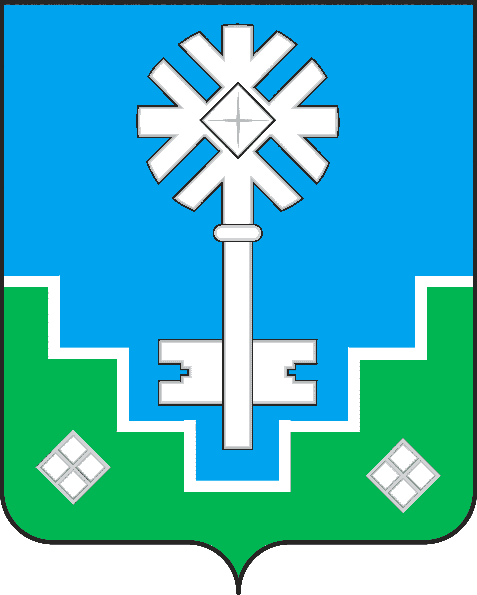 МИИРИНЭЙ ОРОЙУОНУН«Мииринэй куорат»МУНИЦИПАЛЬНАЙ ТЭРИЛЛИИ ДЬАhАЛТАТАУУРААХ№Наименование Местоположение (адрес)Кадастровый номерВид разрешенного использованияПлощадь (кв.м.)1Земельный участокРФ, РС (Я), Мирнинский район, МО «Город Мирный», г. Мирный, ул. Ботуобинская, з/у 1/214:37:000226:787Обслуживание жилой застройки33592Земельный участокРФ, РС (Я), Мирнинский район, МО «Город Мирный», г. Мирный, ул. Ботуобинская, з/у 1/314:37:000226:789Обслуживание жилой застройки43933Земельный участокРФ, РС (Я), Мирнинский район, МО «Город Мирный», г. Мирный, ул. Майская, з/у 1/214:37:000226:794Магазины 7214Земельный участокРФ, РС (Я), Мирнинский район, МО «Город Мирный», г. Мирный, ш. 50 лет Октября14:37:000223:1455Магазины 6035Земельный участокРФ, РС (Я), Мирнинский район, МО «Город Мирный», г. Мирный, ш. 50 лет Октября, з/у 48/514:37:000111:70Пищевая промышленность15006Земельный участокРФ, РС (Я), Мирнинский район, МО «Город Мирный», г. Мирный, ул. Кузакова, з/у 114:37:000107:77Общественное питание2617